абз. 10 и 11 п. 1.13. Административного регламента изложить в следующей редакции:     "по поручению Главы муниципального района Пестравский направить в уполномоченные органы материалы, связанные с нарушениями бюджетного законодательства Российской Федерации и иных нормативных правовых актов, регулирующих бюджетные правоотношения, за которые предусмотрена административная ответственность, для решения вопросов о возбуждении дел об административных правонарушениях;по поручению Главы муниципального района Пестравский направить в уполномоченные органы материалы, связанные с нарушениями бюджетного законодательства Российской Федерации и иных нормативных правовых актов, регулирующих бюджетные правоотношения, за которые предусмотрена уголовная ответственность, для решения вопросов о возбуждении уголовных дел по признакам преступлений;"Внести в приложение к постановлению администрации муниципального района Пестравский от 23.01.15 №26 "Об утверждении Административного регламента  по осуществлению муниципального контроля за соблюдением законодательства Российской Федерации о контрактной системе в сфере закупок товаров, работ, услуг для обеспечения нужд муниципального района Пестравский Самарской области" (далее - Административный регламент) следующие изменения:Пункт 3.49 Административного регламента изложить в  следующей редакции:        "3.49. Акт проверки подписывается должностным лицом ОПСМК, уполномоченным на проведение проверки и Главой.";Пункт 3.61. Административного регламента изложить в следующей редакции: "3.61. По поручению Главы при выявлении в ходе проверки административного правонарушения, принимаются меры по возбуждению дел об административных правонарушениях в порядке и сроки, предусмотренные КоАП РФ."; Пункт 2.63. Административного регламента изложить в следующей редакции:"2.63. При выявлении в результате проведения плановых и внеплановых проверок факта совершения действия (бездействия), содержащего признаки состава преступления, информация о таком факте по поручению Главы и (или) документы, подтверждающие такой факт, передаются в правоохранительные органы в течение трех рабочих дней с даты выявления такого факта.".Опубликовать настоящее постановление в районной газете "Степь" и разместить на официальном Интернет-сайте муниципального района Пестравский.Контроль за исполнением настоящего постановления  возложить на начальника ОПСМК (О.В.Сапрыкин).Глава муниципального района Пестравский                                                                                        А.П.ЛюбаевСапрыкин 2-24-78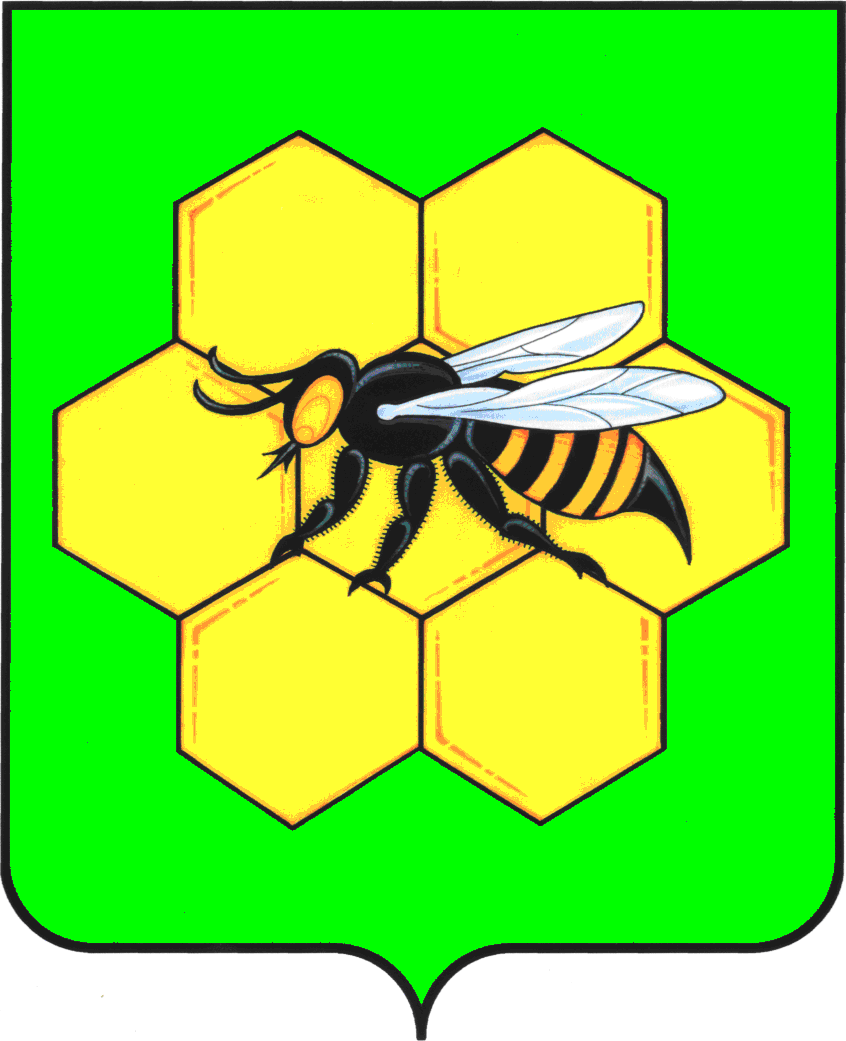 АДМИНИСТРАЦИЯМУНИЦИПАЛЬНОГО РАЙОНА ПЕСТРАВСКИЙСАМАРСКОЙ ОБЛАСТИПОСТАНОВЛЕНИЕот____________________№___________О внесении изменений в постановление администрации муниципального района Пестравский Самарской области от 25.02.2014 №196 " Об утверждении административного регламента осуществления внутреннего муниципального финансового контроля" и постановление администрациимуниципального района Пестравский от 23.01.15 №26 "Об утверждении Административного регламента  по осуществлению муниципального контроля за соблюдением законодательства Российской Федерации о контрактной системе в сфере закупок товаров, работ, услуг для обеспечения нужд муниципального района Пестравский Самарской области"В целях упорядочения правоотношений возникающих при осуществлении муниципального контроля, руководствуясь статьями 41, 43 Устава муниципального района Пестравский, администрация муниципального района Пестравский ПОСТАНОВЛЯЕТ:Внести в приложение к постановлению администрации муниципального района Пестравский Самарской области от 25.02.2014 №196 "Об утверждении административного регламента осуществления внутреннего муниципального финансового контроля" (далее – Административный регламент) следующие изменения: